A Weekly Newsletter of Nu‘uanu Congregational Church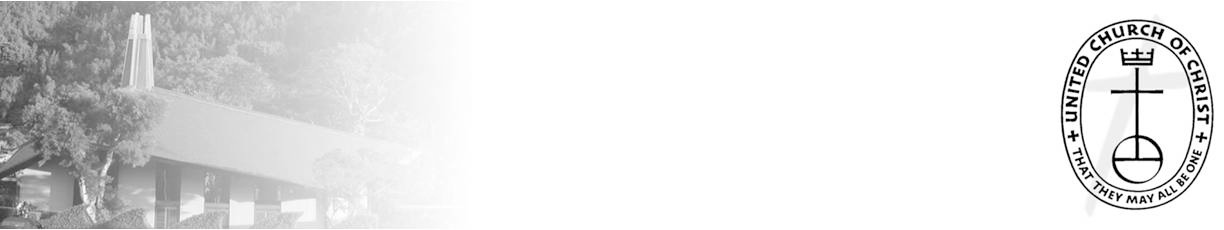 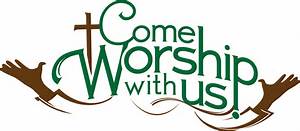 Family Promise MealsJudy Keith is taking volunteers for Family Promise meals for the second quarter. Our commitment is for the 2nd & 4th Sundays of each month. We have a good number of people who have been doing this semi-regularly, but it is always good to enlarge the core. If you are interested in more information, contact Judy. Ph 808-783-4028, email judykeith808@gmail.com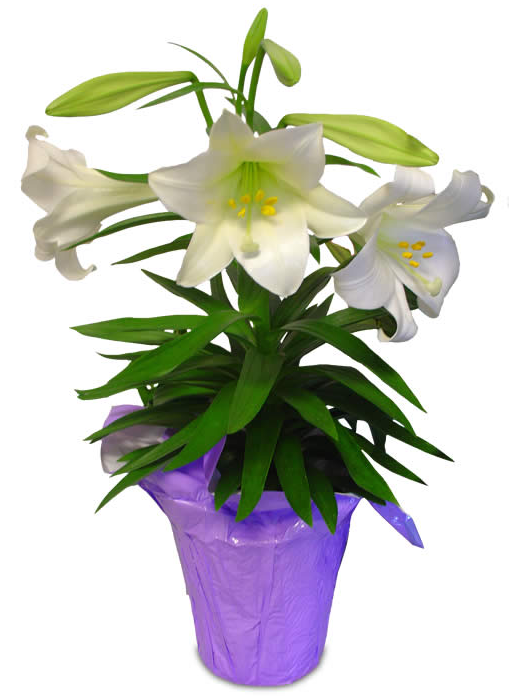 Easter Lily SaleWe are having our Presale of Easter Lily Plants at $12.00 per plant.  There is a limited supply and there is a sign up sheet available!NCC Scholarship 	We are taking applications for our annual scholarships.  The scholarship application is on our website and deadline is May 31, 2023.  	Your Application with the Personal Essay,  (2) Scholarship Reference Forms, and a certified transcript from your current school must be postmarked by Saturday, May 27, 2023 or dropped off to the office by 4 p.m. on May 31, 2023.GEARING UP FOR GREEN DAY IX at NCC – August 5, 2023 - 9:00 a.m. - 1:00 p.m.The Missions Committee just got word that its GREEN DAY IX is “set to go”!  It will take place on August 5, 2023, from 9:00 a.m. – 1:00 p.m.  All proceeds will go to Ulu Wai’s Missions Ministry, which supports God’s love and care for the hungry and needy, for the earth, for our community, and for the next generation. Start saving your gently used, give away kitchen and household items for Green Day IX.   Please.... NO CLOTHING OR SHOES.    Missions Committee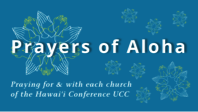 Week of March 26:
Community Church of Honolulu (O'ahu)
Waialua UCC (O'ahu)Survivors of Natural Disasters, especially:	Turkey (Earthquake)	Syria (Earthquake)	South Sudan (Famine)	*You may donate through our church to our national relief efforts by writing a check to NCC with the specific relief effort written in the memo line.Can You Bring a Can for the Food Pantry?	Kaumakapili Church’s food pantry is one of the organizations we are supporting through the Missions Committee.  Food collected on the Last Sunday of the month in February and March will be donated to this ministry.  They are in special need of nondairy milk.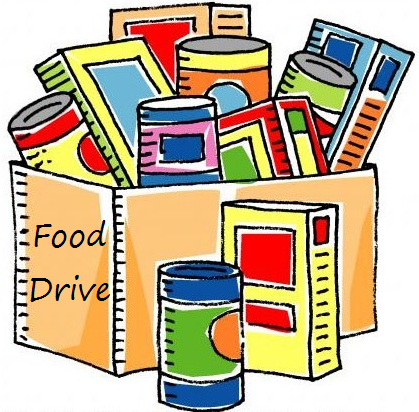 2023 Altar Flower Donations	The 2023 Altar Flower Donations chart is filling up!  Please put your name next to the date that you want either in person on Sunday, by emailing nuuanucongregational@gmail.com, or by calling the office at (808) 595-3935.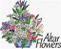 Please have Altar Flowers delivered on Fridays, between 8 am and 4 pm or Sunday mornings at 8:30 am.  There will not be anyone working on Saturday’s until further notice.Email AddressesPastor email: pastor.nuuanucongregational@gmail.comOffice email: nuuanucongregational@gmail.comBookkeeper email Bookkeeper@NuuanuCC.onmicrosoft.com